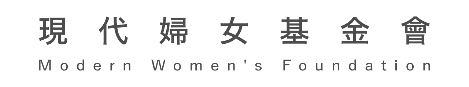 信用卡定期捐款每月26日扣帳，如遇例假日順延至次一工作日辦理，資料填妥後請傳真至：(02)2391-7129；或寄至本會地址：100台北市羅斯福路一段7號7樓之一B室  現代婦女基金會 公益行銷部收。若有任何問題，歡迎來電洽詢，捐款熱線：(02)2391-7133#307 捐款人資料捐款人資料捐款人資料捐款人資料捐款人資料捐款人資料捐款人資料捐款人資料捐款人資料姓名身份證字號出生年月日出生年月日地址□□□-□□ □□□-□□ □□□-□□ □□□-□□ □□□-□□ □□□-□□ □□□-□□ □□□-□□ E-mail□已婚 □未婚 □其他□已婚 □未婚 □其他子女數數子女數數電話(公)(宅)(宅)(手機)(手機)(手機)(手機)(手機)本人  不同意 以真實姓名公開徵信本人  不同意 以真實姓名公開徵信本人  不同意 以真實姓名公開徵信本人  不同意 以真實姓名公開徵信本人  不同意 以真實姓名公開徵信本人  不同意 以真實姓名公開徵信本人  不同意 以真實姓名公開徵信本人  不同意 以真實姓名公開徵信本人  不同意 以真實姓名公開徵信捐款方式：本人願意 □自     年     月起捐款，以下列方式捐款至主動通知取消或變更授權為止.□自     年     月起捐款，至     年     月止.捐款方式：本人願意 □自     年     月起捐款，以下列方式捐款至主動通知取消或變更授權為止.□自     年     月起捐款，至     年     月止.捐款方式：本人願意 □自     年     月起捐款，以下列方式捐款至主動通知取消或變更授權為止.□自     年     月起捐款，至     年     月止.捐款方式：本人願意 □自     年     月起捐款，以下列方式捐款至主動通知取消或變更授權為止.□自     年     月起捐款，至     年     月止.捐款方式：本人願意 □自     年     月起捐款，以下列方式捐款至主動通知取消或變更授權為止.□自     年     月起捐款，至     年     月止.捐款方式：本人願意 □自     年     月起捐款，以下列方式捐款至主動通知取消或變更授權為止.□自     年     月起捐款，至     年     月止.捐款方式：本人願意 □自     年     月起捐款，以下列方式捐款至主動通知取消或變更授權為止.□自     年     月起捐款，至     年     月止.捐款方式：本人願意 □自     年     月起捐款，以下列方式捐款至主動通知取消或變更授權為止.□自     年     月起捐款，至     年     月止.捐款方式：本人願意 □自     年     月起捐款，以下列方式捐款至主動通知取消或變更授權為止.□自     年     月起捐款，至     年     月止.捐款指定方案：□由基金會統籌使用    □用愛守護-受暴家庭扶助計劃 　 □同心守護球球兒-高衝突家庭協助計劃□展心復原計劃-性侵害被害人服務    □同志親密暴力協助計劃   □其他：捐款指定方案：□由基金會統籌使用    □用愛守護-受暴家庭扶助計劃 　 □同心守護球球兒-高衝突家庭協助計劃□展心復原計劃-性侵害被害人服務    □同志親密暴力協助計劃   □其他：捐款指定方案：□由基金會統籌使用    □用愛守護-受暴家庭扶助計劃 　 □同心守護球球兒-高衝突家庭協助計劃□展心復原計劃-性侵害被害人服務    □同志親密暴力協助計劃   □其他：捐款指定方案：□由基金會統籌使用    □用愛守護-受暴家庭扶助計劃 　 □同心守護球球兒-高衝突家庭協助計劃□展心復原計劃-性侵害被害人服務    □同志親密暴力協助計劃   □其他：捐款指定方案：□由基金會統籌使用    □用愛守護-受暴家庭扶助計劃 　 □同心守護球球兒-高衝突家庭協助計劃□展心復原計劃-性侵害被害人服務    □同志親密暴力協助計劃   □其他：捐款指定方案：□由基金會統籌使用    □用愛守護-受暴家庭扶助計劃 　 □同心守護球球兒-高衝突家庭協助計劃□展心復原計劃-性侵害被害人服務    □同志親密暴力協助計劃   □其他：捐款指定方案：□由基金會統籌使用    □用愛守護-受暴家庭扶助計劃 　 □同心守護球球兒-高衝突家庭協助計劃□展心復原計劃-性侵害被害人服務    □同志親密暴力協助計劃   □其他：捐款指定方案：□由基金會統籌使用    □用愛守護-受暴家庭扶助計劃 　 □同心守護球球兒-高衝突家庭協助計劃□展心復原計劃-性侵害被害人服務    □同志親密暴力協助計劃   □其他：捐款指定方案：□由基金會統籌使用    □用愛守護-受暴家庭扶助計劃 　 □同心守護球球兒-高衝突家庭協助計劃□展心復原計劃-性侵害被害人服務    □同志親密暴力協助計劃   □其他：◎ 信用卡捐款：卡別：□ VISA   □ MASTER  □ JCB  □ UCARD卡號：□□□□－□□□□－□□□□－□□□□發卡銀行：_______________  有效期限：□□月 / 西元□□□□年□每月捐600元   □每月捐，金額 _______________ 元    □單次捐，金額 _____________元持卡人簽名：______________________（需與信用卡背面相符）◎ 信用卡捐款：卡別：□ VISA   □ MASTER  □ JCB  □ UCARD卡號：□□□□－□□□□－□□□□－□□□□發卡銀行：_______________  有效期限：□□月 / 西元□□□□年□每月捐600元   □每月捐，金額 _______________ 元    □單次捐，金額 _____________元持卡人簽名：______________________（需與信用卡背面相符）◎ 信用卡捐款：卡別：□ VISA   □ MASTER  □ JCB  □ UCARD卡號：□□□□－□□□□－□□□□－□□□□發卡銀行：_______________  有效期限：□□月 / 西元□□□□年□每月捐600元   □每月捐，金額 _______________ 元    □單次捐，金額 _____________元持卡人簽名：______________________（需與信用卡背面相符）◎ 信用卡捐款：卡別：□ VISA   □ MASTER  □ JCB  □ UCARD卡號：□□□□－□□□□－□□□□－□□□□發卡銀行：_______________  有效期限：□□月 / 西元□□□□年□每月捐600元   □每月捐，金額 _______________ 元    □單次捐，金額 _____________元持卡人簽名：______________________（需與信用卡背面相符）◎ 信用卡捐款：卡別：□ VISA   □ MASTER  □ JCB  □ UCARD卡號：□□□□－□□□□－□□□□－□□□□發卡銀行：_______________  有效期限：□□月 / 西元□□□□年□每月捐600元   □每月捐，金額 _______________ 元    □單次捐，金額 _____________元持卡人簽名：______________________（需與信用卡背面相符）◎ 信用卡捐款：卡別：□ VISA   □ MASTER  □ JCB  □ UCARD卡號：□□□□－□□□□－□□□□－□□□□發卡銀行：_______________  有效期限：□□月 / 西元□□□□年□每月捐600元   □每月捐，金額 _______________ 元    □單次捐，金額 _____________元持卡人簽名：______________________（需與信用卡背面相符）◎ 信用卡捐款：卡別：□ VISA   □ MASTER  □ JCB  □ UCARD卡號：□□□□－□□□□－□□□□－□□□□發卡銀行：_______________  有效期限：□□月 / 西元□□□□年□每月捐600元   □每月捐，金額 _______________ 元    □單次捐，金額 _____________元持卡人簽名：______________________（需與信用卡背面相符）◎ 信用卡捐款：卡別：□ VISA   □ MASTER  □ JCB  □ UCARD卡號：□□□□－□□□□－□□□□－□□□□發卡銀行：_______________  有效期限：□□月 / 西元□□□□年□每月捐600元   □每月捐，金額 _______________ 元    □單次捐，金額 _____________元持卡人簽名：______________________（需與信用卡背面相符）◎ 信用卡捐款：卡別：□ VISA   □ MASTER  □ JCB  □ UCARD卡號：□□□□－□□□□－□□□□－□□□□發卡銀行：_______________  有效期限：□□月 / 西元□□□□年□每月捐600元   □每月捐，金額 _______________ 元    □單次捐，金額 _____________元持卡人簽名：______________________（需與信用卡背面相符）資料寄發資料寄發資料寄發資料寄發資料寄發資料寄發資料寄發資料寄發資料寄發紙本收據：□不必寄發 □逐次寄發 □年度憑證（次年3月寄發）；收據地址：□同上 □請改寄：______________________________________________________年度綜合所得稅電子化申報：□不要 □要（僅個人身份勾選，公司行號勿勾。收據抬頭、身份證字號必填）收據抬頭：______________________  身份證字號：______________________紙本會訊：□願意接收 □不必寄發    電子報：□願意接收 □不必寄發（如願意請填寫E-mail）得知募款訊息管道：□電視廣播 □報章雜誌 □網路 □活動參與 □親友轉介 □其他：紙本收據：□不必寄發 □逐次寄發 □年度憑證（次年3月寄發）；收據地址：□同上 □請改寄：______________________________________________________年度綜合所得稅電子化申報：□不要 □要（僅個人身份勾選，公司行號勿勾。收據抬頭、身份證字號必填）收據抬頭：______________________  身份證字號：______________________紙本會訊：□願意接收 □不必寄發    電子報：□願意接收 □不必寄發（如願意請填寫E-mail）得知募款訊息管道：□電視廣播 □報章雜誌 □網路 □活動參與 □親友轉介 □其他：紙本收據：□不必寄發 □逐次寄發 □年度憑證（次年3月寄發）；收據地址：□同上 □請改寄：______________________________________________________年度綜合所得稅電子化申報：□不要 □要（僅個人身份勾選，公司行號勿勾。收據抬頭、身份證字號必填）收據抬頭：______________________  身份證字號：______________________紙本會訊：□願意接收 □不必寄發    電子報：□願意接收 □不必寄發（如願意請填寫E-mail）得知募款訊息管道：□電視廣播 □報章雜誌 □網路 □活動參與 □親友轉介 □其他：紙本收據：□不必寄發 □逐次寄發 □年度憑證（次年3月寄發）；收據地址：□同上 □請改寄：______________________________________________________年度綜合所得稅電子化申報：□不要 □要（僅個人身份勾選，公司行號勿勾。收據抬頭、身份證字號必填）收據抬頭：______________________  身份證字號：______________________紙本會訊：□願意接收 □不必寄發    電子報：□願意接收 □不必寄發（如願意請填寫E-mail）得知募款訊息管道：□電視廣播 □報章雜誌 □網路 □活動參與 □親友轉介 □其他：紙本收據：□不必寄發 □逐次寄發 □年度憑證（次年3月寄發）；收據地址：□同上 □請改寄：______________________________________________________年度綜合所得稅電子化申報：□不要 □要（僅個人身份勾選，公司行號勿勾。收據抬頭、身份證字號必填）收據抬頭：______________________  身份證字號：______________________紙本會訊：□願意接收 □不必寄發    電子報：□願意接收 □不必寄發（如願意請填寫E-mail）得知募款訊息管道：□電視廣播 □報章雜誌 □網路 □活動參與 □親友轉介 □其他：紙本收據：□不必寄發 □逐次寄發 □年度憑證（次年3月寄發）；收據地址：□同上 □請改寄：______________________________________________________年度綜合所得稅電子化申報：□不要 □要（僅個人身份勾選，公司行號勿勾。收據抬頭、身份證字號必填）收據抬頭：______________________  身份證字號：______________________紙本會訊：□願意接收 □不必寄發    電子報：□願意接收 □不必寄發（如願意請填寫E-mail）得知募款訊息管道：□電視廣播 □報章雜誌 □網路 □活動參與 □親友轉介 □其他：紙本收據：□不必寄發 □逐次寄發 □年度憑證（次年3月寄發）；收據地址：□同上 □請改寄：______________________________________________________年度綜合所得稅電子化申報：□不要 □要（僅個人身份勾選，公司行號勿勾。收據抬頭、身份證字號必填）收據抬頭：______________________  身份證字號：______________________紙本會訊：□願意接收 □不必寄發    電子報：□願意接收 □不必寄發（如願意請填寫E-mail）得知募款訊息管道：□電視廣播 □報章雜誌 □網路 □活動參與 □親友轉介 □其他：紙本收據：□不必寄發 □逐次寄發 □年度憑證（次年3月寄發）；收據地址：□同上 □請改寄：______________________________________________________年度綜合所得稅電子化申報：□不要 □要（僅個人身份勾選，公司行號勿勾。收據抬頭、身份證字號必填）收據抬頭：______________________  身份證字號：______________________紙本會訊：□願意接收 □不必寄發    電子報：□願意接收 □不必寄發（如願意請填寫E-mail）得知募款訊息管道：□電視廣播 □報章雜誌 □網路 □活動參與 □親友轉介 □其他：紙本收據：□不必寄發 □逐次寄發 □年度憑證（次年3月寄發）；收據地址：□同上 □請改寄：______________________________________________________年度綜合所得稅電子化申報：□不要 □要（僅個人身份勾選，公司行號勿勾。收據抬頭、身份證字號必填）收據抬頭：______________________  身份證字號：______________________紙本會訊：□願意接收 □不必寄發    電子報：□願意接收 □不必寄發（如願意請填寫E-mail）得知募款訊息管道：□電視廣播 □報章雜誌 □網路 □活動參與 □親友轉介 □其他：